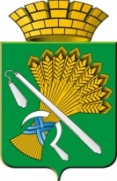 АДМИНИСТРАЦИЯ КАМЫШЛОВСКОГО ГОРОДСКОГО ОКРУГАП О С Т А Н О В Л Е Н И Еот 04.02.2021   № 89			Об исключении из реестра муниципальной собственности жилых помещений, расположенных на территории Камышловского городского округа, приватизированных гражданами в рамках федерального закона от 04 июля 1991 года №1541-1 «О приватизации жилищного фонда в Российской Федерации»Руководствуясь статьями  14, 19, 36, 153, 158 Жилищного кодекса Российской Федерации,  Положением о порядке управления и распоряжения объектами муниципальной собственности Камышловского городского округа, утвержденным решением Думы Камышловского городского округа от 18 июня 2009 года №312,  сведениями из Единого государственного реестра недвижимости, предоставленными Управлением Федеральной службы государственной регистрации, кадастра и картографии по Свердловской области, учитывая, что жилые помещения, расположенные на территории Камышловского городского округа, приватизированы гражданами в рамках федерального закона от 04 июля 1991 года №151-1 «О приватизации жилищного фонда в Российской Федерации»,  администрация Камышловского городского округаПОСТАНОВЛЯЕТ:1. Комитету по управлению имуществом и земельным ресурсам администрации Камышловского городского округа в месячный срок со дня получения настоящего постановления исключить из реестра муниципальной собственности Камышловского городского округа жилые помещения, приватизированные гражданами в рамках федерального закона от 04 июля 1991 года №151-1 «О приватизации жилищного фонда в Российской Федерации», согласно перечню (прилагается).2. Собственникам указанных в пункте 1 настоящего постановления квартир участвовать в совместной деятельности собственников жилых помещений по управлению многоквартирными домами, в соответствии со статьей 161 Жилищного кодекса Российской Федерации.3. Разместить данное постановление на официальном сайте Камышловского городского округа  в информационно- телекоммуникационной сети «Интернет» (http://www.gorod-kamyshlov.ru).4. Контроль за выполнением настоящего постановления оставляю за собой.Глава Камышловского городского округа                                                 А.В. ПоловниковПриложение №1 к постановлению администрации Камышловского городского округа от 04.02.2021  № 89Перечень жилых помещений, подлежащих исключению из Реестра муниципальной собственности Камышловского городского округа в связи с их приватизацией№ п/пАдрес жилого помещенияКадастровый № квартирыДокумент, подтверждающий право собственности граждан на жилое помещение1г. Камышлов, улица Олимпийская, дом 1, квартира 1966:46:0104005:706Выписка из Единого государственного реестра недвижимости от 28.01.2021 № 99/2021/3724810332г. Камышлов, улица Олимпийская, дом 2, квартира 5566:46:0104005:837Выписка из Единого государственного реестра недвижимости от 01.02.2021 № 99/2021/3731728343г. Камышлов, улица Олимпийская, дом 2, квартира 6666:46:0104005:778Выписка из Единого государственного реестра недвижимости от 01.02.2021 № 99/2021/3731728754г. Камышлов, улица Олимпийская, дом 2, квартира 8766:46:0104005:784Выписка из Единого государственного реестра недвижимости от 01.02.2021 № 99/2021/3731722295г. Камышлов, улица Свердлова, дом 30, квартира 1166:46:0103001:2199Выписка из Единого государственного реестра недвижимости от 01.02.2021 № 99/2021/3731725486г. Камышлов, улица Энгельса, дом 166, квартира 4066:46:0103001:1642Выписка из Единого государственного реестра недвижимости от 01.02.2021 № 99/2021/373199282